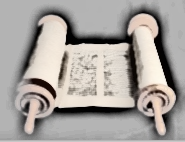 2022.06.17製一、本科簡介：共需修10門課（共40學分），加論文8學分，共48學分，報考前需先修2門課。二、課程名稱：「舊約神學議題與牧養事奉」（4學分）。    三、日期：2022/09/26-09/30 (週一到週五)時間：早上9：00~16：50（午休2小時）四、上課方式：實網合體教學五、報名資格：道碩畢業滿2年，其他碩士畢業滿4年的牧者同工(可先修2門課)。六、報名：報名表請傳真至03-4116387，或電郵寄至angyen240@gmail.com，劉秘書收；電話聯絡03-4116253#130找劉秘書。 08/31報名截止，逾期者需繳交200元逾期費；謝謝合作！七、講師簡介：賴建國院長（前華神院長）美國三一福音神學院哲學博士，主修舊約。曾任中華福音神學院院長暨舊約教授。現任環球聖經公會駐會學者，《環球聖經譯本》舊約主編；著有《出埃及記（天道聖經註釋）》，《五經導論》，《舊約中的彌賽亞預言》，《建立新世代—申命記析讀》。八、課程簡介：本課程以舊約的經文為範圍，解經為基礎，探討近年舊約研究的一些重要議題，例如：五經（特別是申命記）的導論問題，舊約歷史研究的主要進路，詩篇的文學大結構與神學，先知書中以賽亞書的合一性（作者）問題，舊約中的彌賽亞預言等。特別注重研究方法（例如正典進路與文本理論）及其背後的詮釋理念（例如聖經權威與聖經無誤，歷史批判）等。盼藉此探討並掌握舊約釋經的一些基本議題，作為未來進深研究的基礎，好向當代的人傳講舊約的信息。九、學分費：16000元（4000元/學分） 十、繳費及報名方式：1) 繳費包含 學分費 & 伙食費用                    2) 將繳費收據 & 報名表傳真至03-4116387或Line至劉秘書劃撥：財團法人桃園市基督教客家神學宣教院，帳號：50416881 匯款：財團法人桃園市基督教客家神學宣教院，銀行：台灣土地銀行-石門分行帳號：015-001-08249-1   (劃撥請註明「舊約神學議題與牧養事奉」)………………………………………………………………………………………………………………客家宣教神學院教牧博士科課程「舊約神學議題與牧養事奉」報名表姓  名性 別□ 男   □ 女□ 男   □ 女年 齡年 齡2. 電  話 (H)                  (O)                  手機 (H)                  (O)                  手機 (H)                  (O)                  手機 (H)                  (O)                  手機 (H)                  (O)                  手機 (H)                  (O)                  手機 (H)                  (O)                  手機3. e-mail地 址4. 教 會職 稱5.最高學歷□ 道學碩士，               神學院，畢業日期                     □       碩士，             神學院，畢業日期                     □ 道學碩士，               神學院，畢業日期                     □       碩士，             神學院，畢業日期                     □ 道學碩士，               神學院，畢業日期                     □       碩士，             神學院，畢業日期                     □ 道學碩士，               神學院，畢業日期                     □       碩士，             神學院，畢業日期                     □ 道學碩士，               神學院，畢業日期                     □       碩士，             神學院，畢業日期                     □ 道學碩士，               神學院，畢業日期                     □       碩士，             神學院，畢業日期                     □ 道學碩士，               神學院，畢業日期                     □       碩士，             神學院，畢業日期                     伙食預訂早餐自理(最近的早餐店走路5分鐘)早餐自理(最近的早餐店走路5分鐘)早餐自理(最近的早餐店走路5分鐘)早餐自理(最近的早餐店走路5分鐘)早餐自理(最近的早餐店走路5分鐘)每份65元共計           元每份65元共計           元伙食預訂午餐 □9/26  □ 9/27  □ 9/28  □ 9/29  □ 9/30午餐 □9/26  □ 9/27  □ 9/28  □ 9/29  □ 9/30午餐 □9/26  □ 9/27  □ 9/28  □ 9/29  □ 9/30午餐 □9/26  □ 9/27  □ 9/28  □ 9/29  □ 9/30午餐 □9/26  □ 9/27  □ 9/28  □ 9/29  □ 9/30每份65元共計           元每份65元共計           元伙食預訂晚餐 □9/26  □ 9/27  □ 9/28  □ 9/29晚餐 □9/26  □ 9/27  □ 9/28  □ 9/29晚餐 □9/26  □ 9/27  □ 9/28  □ 9/29晚餐 □9/26  □ 9/27  □ 9/28  □ 9/29晚餐 □9/26  □ 9/27  □ 9/28  □ 9/29每份65元共計           元每份65元共計           元住宿(住宿費用上課當天繳)□ 不需住宿□ 需要住宿 □9/25  □9/26  □ 9/27  □ 9/28  □ 9/29 (不同房型，收費不同)   住宿特殊需求，說明：                                                      □ 不需住宿□ 需要住宿 □9/25  □9/26  □ 9/27  □ 9/28  □ 9/29 (不同房型，收費不同)   住宿特殊需求，說明：                                                      □ 不需住宿□ 需要住宿 □9/25  □9/26  □ 9/27  □ 9/28  □ 9/29 (不同房型，收費不同)   住宿特殊需求，說明：                                                      □ 不需住宿□ 需要住宿 □9/25  □9/26  □ 9/27  □ 9/28  □ 9/29 (不同房型，收費不同)   住宿特殊需求，說明：                                                      □ 不需住宿□ 需要住宿 □9/25  □9/26  □ 9/27  □ 9/28  □ 9/29 (不同房型，收費不同)   住宿特殊需求，說明：                                                      □ 不需住宿□ 需要住宿 □9/25  □9/26  □ 9/27  □ 9/28  □ 9/29 (不同房型，收費不同)   住宿特殊需求，說明：                                                      □ 不需住宿□ 需要住宿 □9/25  □9/26  □ 9/27  □ 9/28  □ 9/29 (不同房型，收費不同)   住宿特殊需求，說明：                                                      